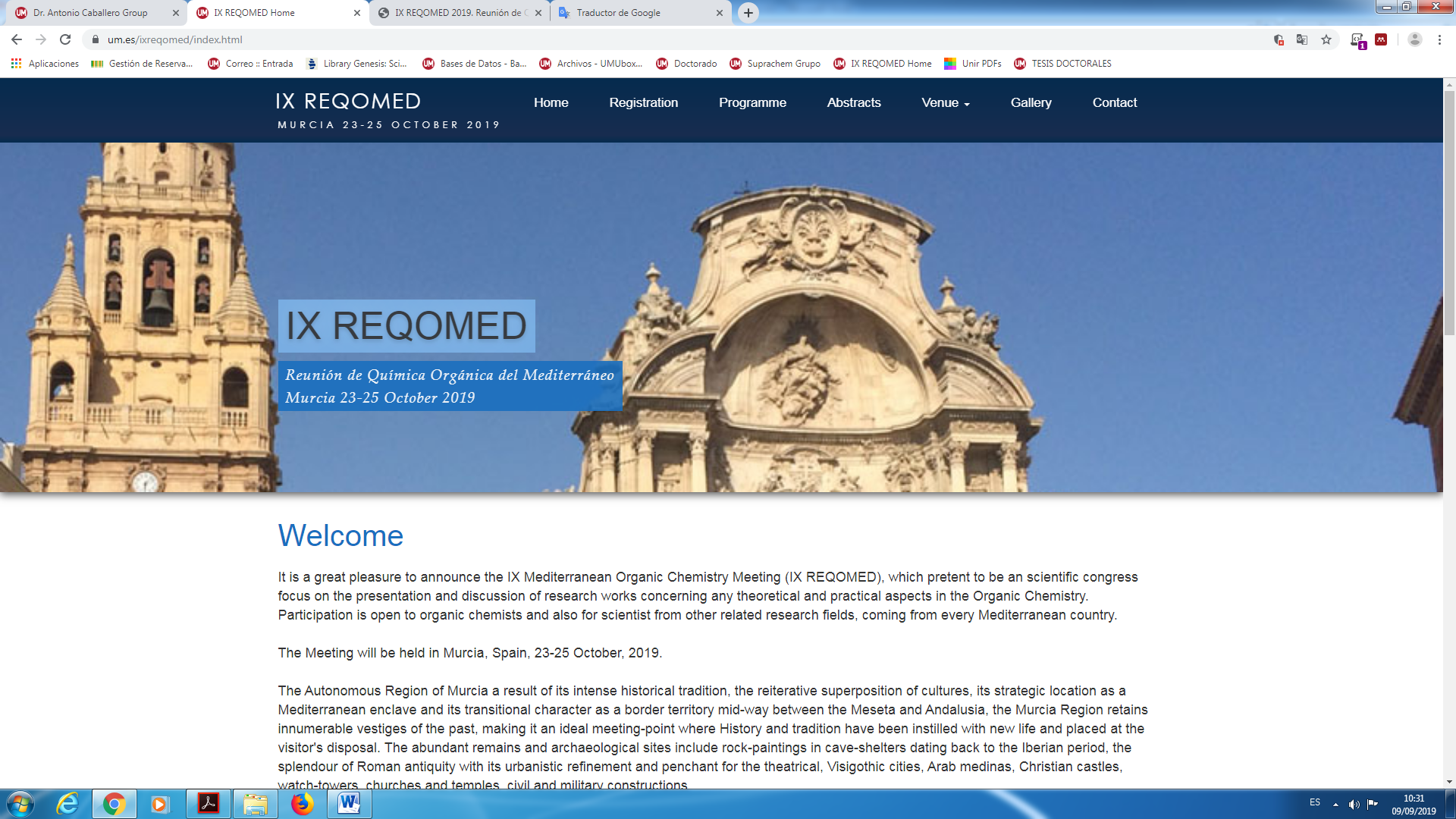 IX Mediterranean Organic Chemistry Meeting (IX REQOMED)This is to certify thatMr/Miss__________________________; whith DNI ____________ is a Predoctoral Student under my supervision.Name and Position______________________Place and Date______________________


